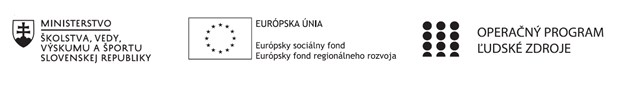 Štvrťročná správa o činnosti Operačný programOP Ľudské zdroje Prioritná os1 Vzdelávanie PrijímateľMetodicko-pedagogické centrumNázov projektuPomáhajúce profesie v edukácii detí a žiakovKód ITMS ŽoP312011Y720Meno a priezvisko zamestnancaMeno a priezvisko PA + škola (doplniť)Názov a číslo rozpočtovej položky rozpočtu projektu4.6.1.2. Pedagogický asistent v ZŠ, SŠ (vybrať)Obdobie vykonávanej činnosti01.04.2020 resp. dátum nástupu podľa  zmluvy – 30.06.2020Správa o činnosti:  (V správe je potrebné popisne (súvislým textom) uvádzať konkrétne činnosti a aktivity realizované v danom štvrťroku vyplývajúce z Vašej pracovnej náplne a Plánu práce školy, pri dodržaní ochrany osobných údajov (GDPR).  Nasledujúce formulácie sú len orientačné. Činnosti v období od 01.04.2020 – do opätovného otvorenia školy Spolupráca s vyučujúcimi  pri príprave učebných pomôcok v režime práca z domu Koordinácia a distribúcia edukačných materiálov počas domáceho vzdelávania žiakovSpolupráca s pedagógmi pri realizácii elektronického vzdelávania;Kooperácia s členmi inkluzívneho tímu pri príprave informačných materiálov pre rodičov a pomôcok na domáce vzdelávanie,Súčinnosť (v režime práce z domu, resp. pri individuálnom kontakte)  s učiteľmi a členmi inkluzívneho tímu pri vysvetľovaní žiakom, rodičom nových skutočností súvisiacich so šírením koronavírusu COVID-19, ale aj ako ho vzdelávať doma, ak ide o žiaka so zmyslovým, zdravotným alebo iným znevýhodnením alebo má špecifické vývinové poruchy učenia (dyslexia, dysgrafia a podobne) pri dodržaní relevantných hygienicko-epidemiologických nariadení;Spolupráca s členmi inkluzívneho tímu pri spracovaní dokumentácie z individuálnych intervencií realizovaných elektronickou formou.Činnosti po opätovnom začatí prevádzky školyAsistenčná činnosť v súlade s týždenným rozvrhom pedagogického asistenta; Bezprostredná spolupráca s učiteľom v triede;Individuálna (skupinová)  práca so žiakmi podľa pokynov vyučujúceho.Súčinnosť počas aktivít členov inkluzívneho tímu.Asistencia pri činnostiach voľnočasových aktivít v mimovyučovacom časeSpolupráca s vyučujúcimi  pri príprave učebných pomôcok.; (konkrétne na aký predmet)Výkon pedagogického dozoru a odprevádzanie žiakov;Návšteva v rodine žiaka; (uvádza len PA, ktorý realizoval túto aktivitu)Činnosti vyplývajúce zo zaradenia do adaptačného vzdelávaniaZoznam výstupov činnosti (prílohy):*Príloha: Fotodokumentácia: Asistencia pedagogického asistenta na vyučovacích hodinách;Príloha: Fotodokumentácia: Asistencia pedagogického asistenta počas mimovyučovacích aktivítPríloha: Správa, prezenčná listina z návštevy v rodine (ak je relevantné)*Nehodiacu sa prílohu vymazaťVypracoval (meno, priezvisko, dátum)Meno a priezvisko (doplniť), 01.07.2020PodpisSchválil (meno, priezvisko riaditeľa, dátum)Meno a priezvisko (doplniť), 01.07.2020Podpis